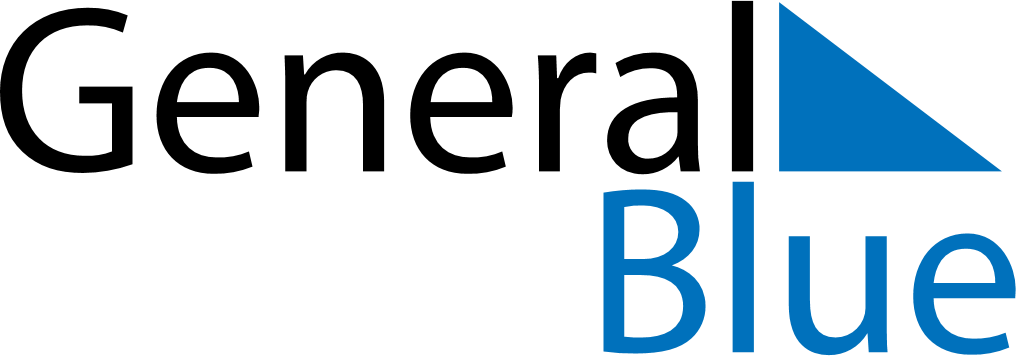 February 2028February 2028February 2028February 2028MalawiMalawiMalawiMondayTuesdayWednesdayThursdayFridaySaturdaySaturdaySunday1234556789101112121314151617181919202122232425262627Eid al FitriEid al Fitri2829Eid al Fitri (substitute day)